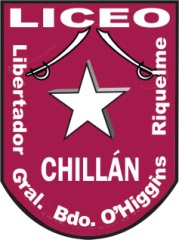 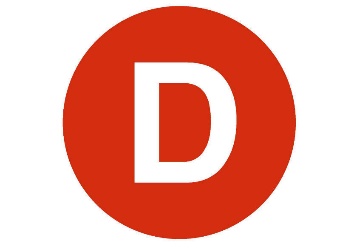 Señor Alejandro Navarro, Senador, otorga Patrocinio, según corresponda, a la Iniciativa Juvenil de Ley: jubilación a los 30 años de servicios de los docentes presentada por los estudiantes del liceo técnico profesional Bernardo O’Higgins, Región de Ñuble en el marco de la versión XI del Torneo Delibera organizado por la Biblioteca del Congreso Nacional. Alejandro Navarro
Senador
Fecha: 04 de junio de 2019